МУНИЦИПАЛЬНОЕ БЮДЖЕТНОЕ ОБЩЕОБРАЗОВАТЕЛЬНОЕ УЧРЕЖДЕНИЕНАЧАЛЬНАЯ ОБЩЕОБРАЗОВАТЕЛЬНАЯ ШКОЛА № 21г. ЮЖНО-САХАЛИНСКАОТЧЁТ ПО ВНЕУРОЧНОЙ ДЕЯТЕЛЬНОСТИ КУРСА «Логовичок»В.А.Никифорова3 классза 2019 – 2020 учебный годмай, 2020 г.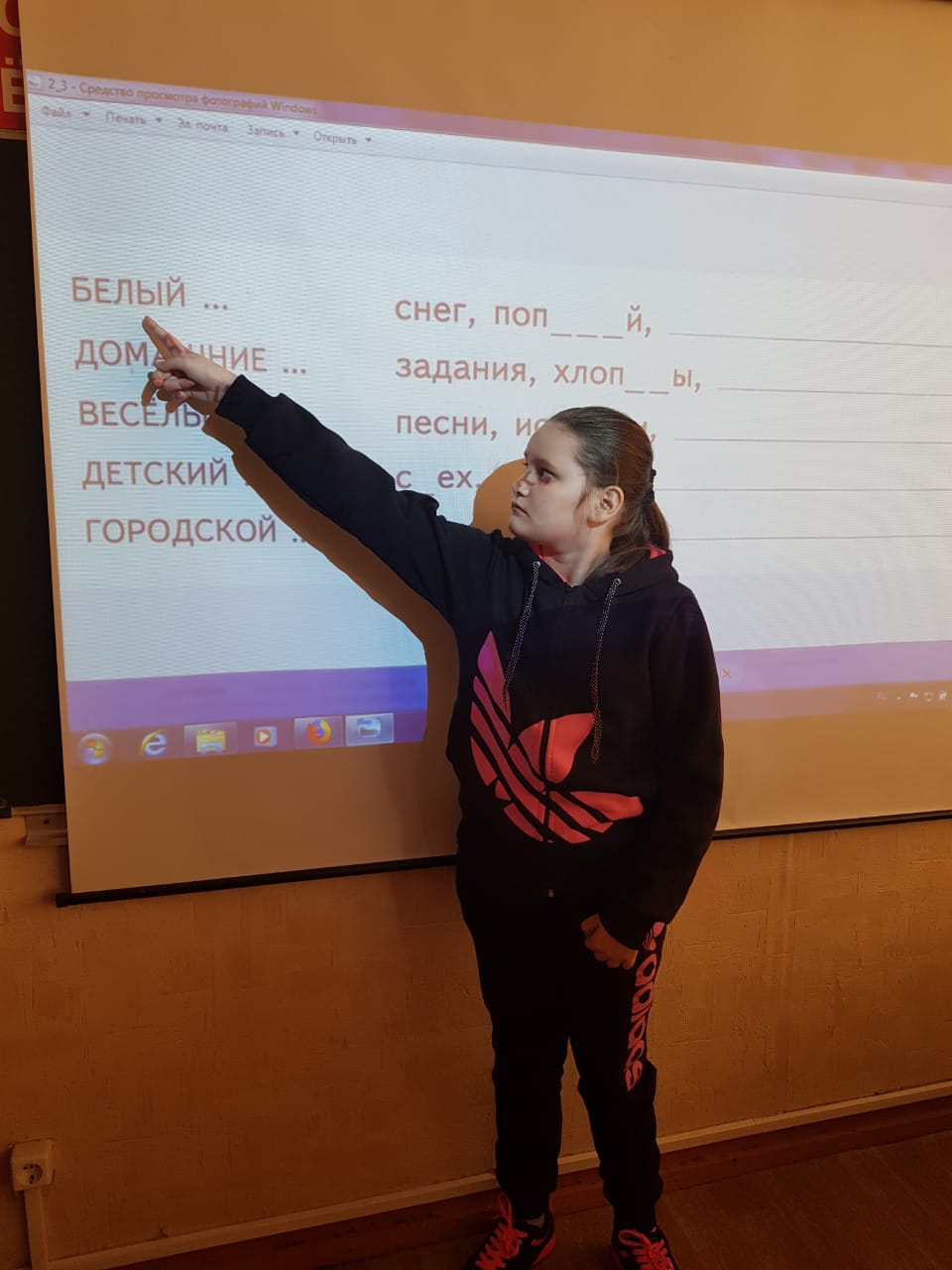 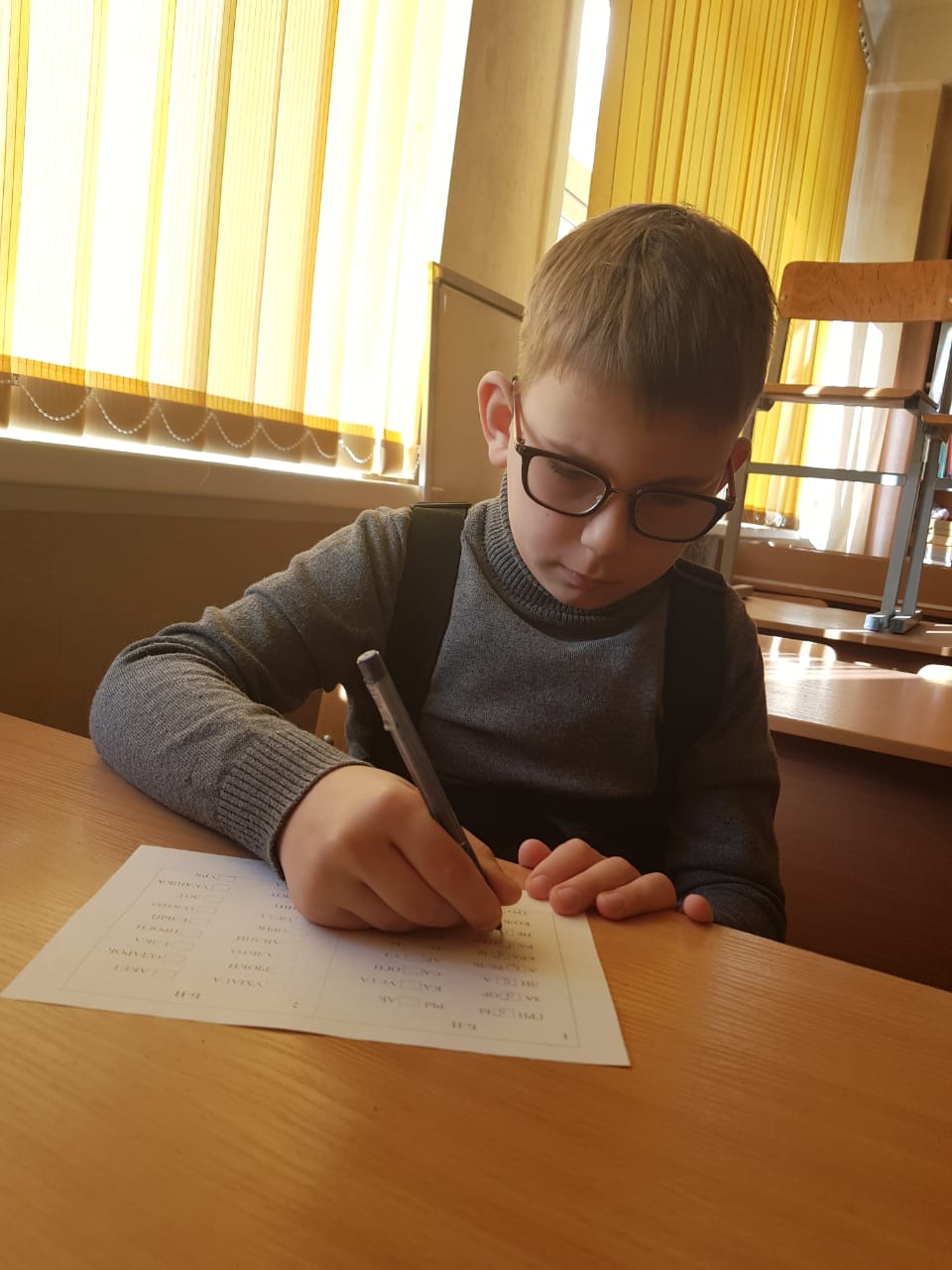 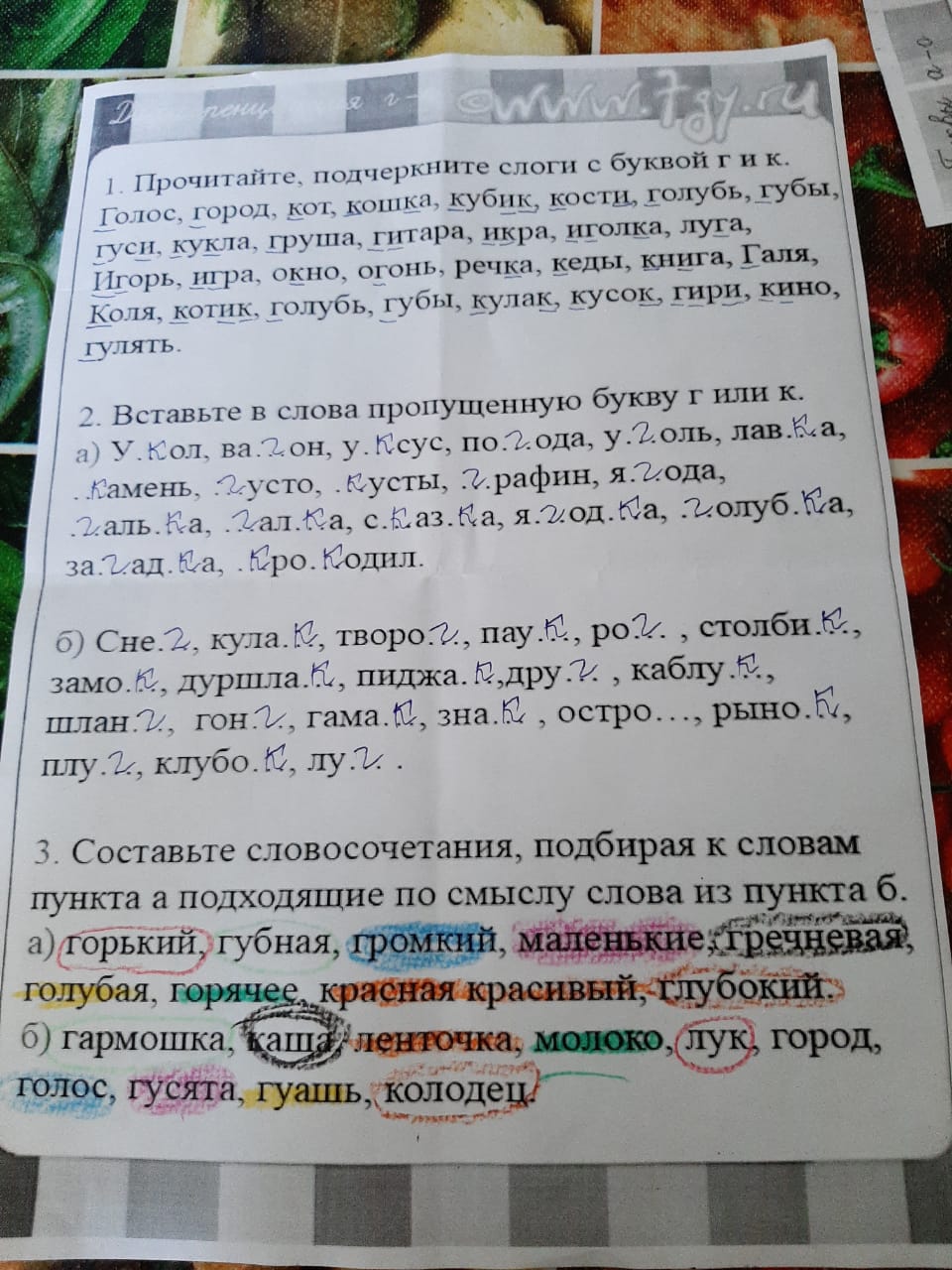 Внеурочная деятельность в рамках введения ФГОС призвана вовлекать детей в проектные, творческие, спортивные мероприятия, социально-значимую деятельность, чтобы у ребенка младшего школьного возраста формировалось правильное представление о себе самом, об окружающем мире, чтобы ребенок учился сопереживать, созидать, оценивать и понимать, что такое истинные духовные ценности, нравственные идеалы.Курс ВД «Логовичок» в 2019 – 2020 уч. году был представлен так: Кол-во часов: 24 ч.Направление: общеинтеллектуальноеЦель: профилактика и коррекция нарушений устной и письменной речи обучающихся младшего школьного возраста.Задачи: Развитие фонематического анализа и синтеза;Развитие языкового анализа и синтеза на уровне слога, слова,
предложения и текста;Формирование и развитие грамматически правильной речи;Формирование и развитие выразительной, связной речи;Обогащение словарного запаса;Развитие фонематического восприятия;Уточнение слухопроизносительных дифференцировок фонем;Развитие и уточнение пространственно-временных ориентиров;Развитие анализаторов, участвующих в акте письма: слухового,
зрительного, кинестетического.Развитие познавательных процессов: слухового внимания,
зрительного внимания, слуховой памяти, зрительной памяти,
логического мышления.Предлагаемый курс занятий ВД «Логовичок» посещало 23 человека.Занятия проводились в форме: тренировочные упражнения, дидактические игры, групповая дискуссия; беседа; ролевая игра; импровизация; дыхательные, артикуляционные и двигательные упражнения;  чтение скороговорок.Использовались основные виды деятельности учащихся: работа в парах и группе, самостоятельная работа.В первом полугодии ребята познакомились и научились:•различать гласные и согласные звуки;•правильно называть мягкие и твердые звуки в словах, показывать мягкость согласных на письме;•определять место ударения в слове, выделять безударную гласную;•графически обозначать звуки, слоги, слова, предложения;Во втором полугодии продолжили учиться работать и научились:вычленять слова из предложений;•применять на письме морфемный анализ и синтез слов;•дифференцировать словосочетания, предложения, текст;•дифференцировать написание предлогов и приставок;Ребята смогли применить полученные знания на уроках русского языка.Программа занятий курса ВД  «Логовичок»  реализована в полном объеме.На основе проделанной работы можно сделать следующий вывод: курс ВД «Логовичок» это полноценная программа коррекции и компенсации пробелов овладения русским языком и чтение с упором на развитие речи. Также программа создана для решения логопедических задач и трудностей. Учащиеся успешно прошли данный курс и показали результаты письменной работы гораздо выше чем в начале курса.